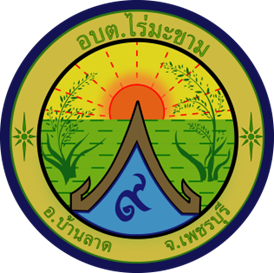 แผนการบริหารจัดการความเสี่ยงประจำปีงบประมาณ พ.ศ. 256๔จัดทำโดยองค์การบริหารส่วนตำบลไร่มะขาม อำเภอบ้านลาด  จังหวัดเพชรบุรีคำนำ 		การบริหารความเสี่ยง นับเป็นเครื่องมือสำคัญและมีประโยชน์ในการบริหารจัดการองค์การให้สามารถบรรลุเป้าหมายและวัตถุประสงค์ตามที่กำหนดไว้ได้อย่างมีประสิทธิภาพและประสิทธิผลด้วยการบริหารปัจจัยและควบคุมกิจกรรมทั้งกระบวนการ การดำเนินงานต่าง ๆ โดยลดมูลเหตุ ของแต่ละโอกาสที่ก่อให้เกิดความเสียหายในด้านการดำเนินงานด้านต่าง ๆ ขององค์กร ทำให้องค์กรสามารถ ขับเคลื่อนไปสู่เป้าหมายได้อย่างมั่นคง   		องค์การบริหารส่วนตำบลไร่มะขามเล็งเห็นว่าการบริหารความเสี่ยง เป็นเรื่องที่สำคัญและมี ประโยชน์อย่างมากในการที่แต่ละองค์กรจะนำหลักการของการบริหารความเสี่ยงไปใช้ในการวางแผน ควบคู่กับการบริหารงาน บริหารโครงการ หรือบริหารองค์กร ได้อย่างเหมาะสมและบรรลุผล ตามวิสัยทัศน์ พันธกิจ เป้าหมายและวัตถุประสงค์ขององค์กรที่วางไว้ ซึ่งแผนบริหารความเสี่ยงดังกล่าว เป็นเครื่องมือสำคัญที่จะช่วยให้หน่วยงานนำไปใช้ประโยชน์ในการบริหารงานและปฏิบัติงานเพื่อพัฒนาองค์กรให้เป็นไปในทิศทางเดียวกันต่อไปคณะผู้รับผิดชอบการบริหารจัดการความเสี่ยงองค์การบริหารส่วนตำบลไร่มะขามสารบัญหน้าบทที่ 1 บทนำ										11. หลักการและเหตุผล									12. วัตถุประสงค์ของแผนบริหารความเสี่ยง 							13. เป้าหมาย 										14. ประโยชน์ของการบริหารความเสี่ยง 							25. นิยามความเสี่ยง 									2บทที่ 2 ข้อมูลพื้นฐาน									4วิสัยทัศน์										4ยุทธศาสตร์ขององค์การบริหารส่วนตำบลไร่มะขาม						4เป้าประสงค์										5บทที่ 3  การบริหารความเสี่ยงขององค์การบริหารส่วนตำบลไร่มะขาม			61.ขอบเขตบริบทภายในและภายนอกองค์กร						62.วัตถุประสงค์การบริหารความเสี่ยง							83.นโยบายการบริหารความเสี่ยง								84.โครงสร้างการบริหารงานการบริหารความเสี่ยง						85.คณะผู้รับผิดชอบ									9บทที่ 4  กระบวนการบริหารความเสี่ยง							10กระบวนการบริหารความเสี่ยงขององค์การบริหารส่วนตำบลไร่มะขาม				111. การระบุความเสี่ยง									112. การประเมินความเสี่ยง									123. การตอบสนองความเสี่ยง 								19 4. การรายงานและติดตามผล								23  5. การประเมินผลการบริหารความเสี่ยง  							236. การทบทวนการบริหารความเสี่ยง  							23บทที่ 5 แผนบริหารความเสี่ยง								241บทที่ 1 บทนำ1. หลักการและเหตุผล  		การบริหารความเสี่ยง เป็นเครื่องมือทางกลยุทธ์ที่สำคัญตามหลักการกำกับดูแลกิจการที่ดี  ที่จะช่วย ให้การบริหารงานและการตัดสินใจด้านต่างๆ เช่น การวางแผน การกำหนดกลยุทธ์ การติดตามควบคุม และวัดผลการปฏิบัติงาน ตลอดจนการใช้ทรัพยากรต่างๆ อย่างเหมาะสม มีประสิทธิภาพมากขึ้น และลด การสูญเสียและโอกาสที่ทำให้เกิดความเสียหายแก่องค์กร  		ภายใต้สภาวะการดำเนินงานของทุกๆ องค์กรล้วนแต่มีความเสี่ยง ซึ่งเป็นความไม่แน่นอนที่อาจจะ ส่งผลกระทบต่อการดำเนินงานหรือเป้าหมายขององค์กร จึงจำเป็นต้องมีการจัดการความเสี่ยงเหล่านั้น อย่างเป็นระบบ โดยการระบุความเสี่ยงว่ามีปัจจัยเสี่ยงใดบ้างที่กระทบต่อการดำเนินงานหรือเป้าหมายของ องค์กร วิเคราะห์ความเสี่ยงจากโอกาสและผลกระทบที่เกิดขึ้น จัดลำดับความสำคัญของความเสี่ยง กำหนดแนวทางในการจัดการความเสี่ยง และต้องคำนึงถึงความคุ้มค่าในการจัดการความเสี่ยงอย่าง เหมาะสม  		ดังนั้นคณะทำงานบริหารความเสี่ยงขององค์การบริหารส่วนตำบลไร่มะขาม จึงได้จัดทำแผนบริหารความเสี่ยงประจำปีงบประมาณ พ.ศ. 2564 ขึ้น สำหรับใช้ เป็นแนวทางในการบริหารปัจจัยและควบคุมกิจกรรม รวมทั้งกระบวนการดำเนินการต่างๆ เพื่อลดมูลเหตุ ของแต่ละโอกาสที่จะทำให้เกิดความเสียหาย ให้ระดับของความเสี่ยงและผลกระทบที่จะเกิดขึ้นในอนาคต อยู่ในระดับที่สามารถยอมรับ ประเมิน ควบคุม และตรวจสอบได้อย่างมีระบบ  2. วัตถุประสงค์ของแผนบริหารความเสี่ยง   		1) เพื่อให้ผู้บริหารและผู้ปฏิบัติงาน เข้าใจหลักการ และกระบวนการบริหารความเสี่ยง  		2) เพื่อให้ผู้ปฏิบัติงานได้รับทราบขั้นตอน และกระบวนการในการวางแผนบริหารความเสี่ยง   		3) เพื่อให้มีการปฏิบัติตามกระบวนการบริหารความเสี่ยงอย่างเป็นระบบและต่อเนื่อง  		4) เพื่อใช้เป็นเครื่องมือในการบริหารความเสี่ยง  		5) เพื่อเป็นเครื่องมือในการสื่อสารและสร้างความเข้าใจตลอดจนเชื่อมโยงการบริหารความเสี่ยง กับกลยุทธ์6) เพื่อลดโอกาสและผลกระทบของความเสี่ยงที่จะเกิดขึ้นกับองค์กร3. เป้าหมาย  		1) ผู้บริหารและผู้ปฏิบัติงาน มีความรู้ความเข้าใจเรื่องการบริหารความเสี่ยง เพื่อนำไปใช้ในการ ดำเนินงานตามยุทธศาสตร์ และแผนปฏิบัติงานประจำปี ให้บรรลุตามวัตถุประสงค์และเป้าหมายที่กำหนดไว้  		2) ผู้บริหารและผู้ปฏิบัติงาน สามารถระบุความเสี่ยง วิเคราะห์ความเสี่ยง ประเมินความเสี่ยง และจัดการความเสี่ยงให้อยู่ในระดับที่ยอมรับได้ 3) สามารถนำแผนบริหารความเสี่ยงไปใช้ในการบริหารงานที่รับผิดชอบ 4) เพื่อพัฒนาความสามารถของบุคลากรและกระบวนการดำเนินงานภายในองค์กรอย่างต่อเนื่อง 5) ความรับผิดชอบต่อความเสี่ยงและการบริหารความเสี่ยงถูกกำหนดขึ้นอย่างเหมาะสมทั่วทั้ง องค์กร  		6) การบริหารความเสี่ยงได้รับการปลูกฝังให้เป็นวัฒนธรรมขององค์กร  		24. ประโยชน์ของการบริหารความเสี่ยง  		การดำเนินการบริหารความเสี่ยงจะช่วยให้ผู้บริหารมีข้อมูลที่ใช้ในการตัดสินใจได้ดียิ่งขึ้น และทำให้ องค์กรสามารถจัดการกับปัญหาอุปสรรคและอยู่รอดได้ในสถานการณ์ที่ไม่คาดคิดหรือสถานการณ์ที่อาจทำให้องค์กรเกิดความเสียหาย   		ประโยชน์ที่คาดหวังว่าจะได้รับจากการดำเนินการบริหารความเสี่ยง มีดังนี้  		1) เป็นส่วนหนึ่งของหลักการบริหารกิจการบ้านเมืองที่ดี การบริหารความเสี่ยงจะช่วย คณะทำงานบริหารความเสี่ยงและผู้บริหารทุกระดับตระหนักถึงความเสี่ยงหลักที่สำคัญ และสามารถทำหน้าที่ในการกำกับดูแลองค์กรได้อย่างมีประสิทธิภาพและประสิทธิผลมากยิ่งขึ้น  		2) สร้างฐานข้อมูลที่มีประโยชน์ต่อการบริหารและการปฏิบัติงานในองค์กร การบริหารความเสี่ยงจะเป็นแหล่งข้อมูลสำหรับผู้บริหารในการตัดสินใจด้านต่างๆ ซึ่งรวมถึงการบริหารความเสี่ยง ซึ่งตั้งอยู่ บนสมมุติฐานในการตอบสนองต่อเป้าหมายและภารกิจหลักขององค์กรรวมถึงระดับความเสี่ยงที่ยอมรับได้  		3) ช่วยสะท้อนให้เห็นภาพรวมของความเสี่ยงต่างๆ ที่สำคัญได้ทั้งหมด การบริหารความเสี่ยง จะทำให้บุคลากรภายในองค์กรมีความเข้าใจถึงเป้าหมายและภารกิจหลักขององค์กร และตระหนักถึงความ เสี่ยงสำคัญที่ส่งผลกระทบในเชิงลบต่อองค์กรได้อย่างครบถ้วน ซึ่งครอบคลุมความเสี่ยงธรรมาภิบาล  		4) เป็นเครื่องมือที่สำคัญในการบริหารงาน การบริหารความเสี่ยงเป็นเครื่องมือที่ช่วยให้ ผู้บริหารสามารถมั่นใจได้ว่าความเสี่ยงได้รับการจัดการอย่างเหมาะสมและทันเวลา รวมทั้งเป็นเครื่องมือที่ สำคัญของผู้บริหารในการบริหารงานและการตัดสินใจในด้านต่างๆ เช่น การวางแผนการกำหนดกลยุทธ์ การติดตามควบคุมและวัดผลการปฏิบัติงาน ซึ่งส่งผลให้การดำเนินงานของสถาบันเป็นไปตามเป้าหมายที่กำหนด และสามารถปกป้องผลประโยชน์ รวมทั้งเพิ่มมูลค่าแก่องค์กร  		5) ช่วยให้การพัฒนาองค์กรเป็นไปในทิศทางเดียวกัน การบริหารความเสี่ยงทำให้รูปแบบการ ตัดสินใจในระดับการปฏิบัติงานขององค์กรมีการพัฒนาไปในทิศทางเดียวกัน เช่น การตัดสินใจโดยที่ ผู้บริหารมีความเข้าใจในกลยุทธ์ วัตถุประสงค์ขององค์กร และระดับความเสี่ยงอย่างชัดเจน 		6) ช่วยให้การพัฒนาการบริหารและจัดสรรทรัพยากรเป็นไปอย่างมีประสิทธิภาพและ ประสิทธิผล การจัดสรรทรัพยากรเป็นไปอย่างเหมาะสม โดยพิจารณาถึงระดับความเสี่ยงในแต่ละกิจกรรม และการเลือกใช้มาตรการในการบริหารความเสี่ยง เช่น การใช้ทรัพยากรสำหรับกิจกรรมที่มีความเสี่ยงต่ำ และกิจกรรมที่มีความเสี่ยงสูงย่อมแตกต่างกัน หรือการเลือกใช้มาตรการแต่ละประเภทย่อมใช้ทรัพยากร แตกต่างกัน เป็นต้น 5. นิยามความเสี่ยง  		5.1  ความเสี่ยง (Risk)  ความเสี่ยง หมายถึง เหตุการณ์หรือการกระทำใดๆ ที่อาจจะเกิดขึ้นภายในสถานการณ์ที่ไม่ แน่นอน และจะส่งผลกระทบหรือสร้างความเสียหาย (ทั้งที่เป็นตัวเงินและไม่เป็นตัวเงิน) หรือก่อให้เกิด ความล้มเหลว หรือลดโอกาสที่จะบรรลุวัตถุประสงค์และเป้าหมายขององค์กร ทั้งในด้านยุทธศาสตร์ การ ปฏิบัติงาน การเงิน และการบริหาร ซึ่งอาจเป็นผลกระทบทางบวกด้วยก็ได้ โดยวัดจากผลกระทบ (Impact) ที่ได้รับ และโอกาสที่จะเกิด (Likelihood) ของเหตุการณ์  ลักษณะของความเสี่ยง สามารถแบ่งออกได้เป็น 3 ส่วน ดังนี้   			1) ปัจจัยเสี่ยง คือ สาเหตุที่จะทำให้เกิดความเสี่ยง   			2) เหตุการณ์เสี่ยง คือ เหตุการณ์ที่ส่งผลกระทบต่อการดำเนินงาน หรือ นโยบาย  3) ผลกระทบของความเสี่ยง คือ ความรุนแรงของความเสียหายที่น่าจะเกิดขึ้นจากเหตุการณ์เสี่ยง   		35.2  การบริหารความเสี่ยง (Risk Management)  การบริหารความเสี่ยง หมายถึง กระบวนการที่ใช้ในการบริหารจัดการปัจจัย และควบคุมกิจกรรม รวมทั้งกระบวนการดำเนินงานต่างๆ เพื่อให้โอกาสที่จะเกิดเหตุการณ์ความเสี่ยงลดลง หรือผลกระทบของ ความเสียหายจากเหตุการณ์ความเสี่ยงลดลงอยู่ในระดับที่องค์กรยอมรับได้   	5.3  ระบบบริหารความเสี่ยง (Risk Management System) ระบบบริหารความเสี่ยง หมายถึง ระบบการบริหารปัจจัย และควบคุมกิจกรรม รวมทั้ง กระบวนการดำเนินงานต่างๆ เพื่อลดมูลเหตุของแต่ละโอกาสที่องค์กรจะเกิดความเสียหาย ให้ระดับของ ความเสี่ยงและผลกระทบที่จะเกิดขึ้นในอนาคตอยู่ในระดับที่องค์กรยอมรับได้ ประเมินได้ ควบคุมได้ และ ตรวจสอบได้อย่างมีระบบ โดยคำนึงถึงการบรรลุเป้าหมาย ทั้งในด้านกลยุทธ์ การปฏิบัติตามกฎระเบียบ การเงิน และชื่อเสียงขององค์กรเป็นสำคัญ โดยได้รับการสนับสนุนและการมีส่วนร่วมในการบริหารความ เสี่ยงจากหน่วยงานทุกระดับทั่วทั้งองค์กร4บทที่ 2 ข้อมูลพื้นฐานองค์การบริหารส่วนตำบลไร่มะขาม อำเภอบ้านลาด จังหวัดเพชรบุรี-------------------------------------  		องค์การบริหารส่วนตำบลไร่มะขาม จัดตั้งขึ้น ตามประกาศกระทรวงมหาดไทย เรื่อง จัดตั้งองค์การบริหารส่วนตำบล เมื่อวันที่ 9 กรกฎาคม 2547 โดยจัดตั้งเป็นองค์การบริหารส่วนตำบลไร่มะขาม เมื่อวันที่ ๑๕ ธันวาคม ๒๕๔๒  โดยประกาศในราชกิจจานุเบกษา  โดยมี อำนาจหน้าที่ ตามพระราชบัญญัติสภาตำบลและองค์การบริหารส่วนตำบล พ.ศ. 2537 ปรากฏในมาตรา 22   แห่งพระราชบัญญัติสภาตำบลและองค์การบริหารส่วนตำบล พ.ศ. 2537 กำหนดให้สภาตำบลมีหน้าที่ในการพัฒนาตำบลตามแผนงานโครงการและงบประมาณของสภาตำบล เสนอแนะส่วนราชการในการบริหารราชการและพัฒนาตำบล ปฏิบัติหน้าที่ของคณะกรรมการตำบลตามกฎหมายว่าด้วยลักษณะปกครองท้องที่ และหน้าที่อื่นๆ ตามที่กฎหมายกำหนด          		นอกจากนี้ สภาตำบลอาจดำเนินกิจการดังที่บัญญัติไว้ในมาตรา 23 คือ                    1) จัดให้มีน้ำเพื่อการอุปโภค บริโภค และการเกษตร                    2) จัดให้มีน้ำและบำรุงทางน้ำและทางบก                    3) จัดให้มีน้ำและรักษาทางระบายน้ำ และรักษาความสะอาดของถนน ทางน้ำ ทางเดิน และที่สาธารณะ รวมทั้งกำจัดขยะมูลฝอยและสิ่งปฏิกูล                    4) คุ้มครองดูแลและบำรุงรักษาทรัพยากรธรรมชาติและสิ่งแวดล้อม                    5) บำรุงและส่งเสริมการประกอบอาชีพของราษฎร                    6) ส่งเสริมการพัฒนาสตรี เด็ก เยาวชน ผู้สูงอายุ และผู้พิการวิสัยทัศน์“การคมนาคมสะดวก สภาพแวดล้อมดี มีเศรษฐกิจมั่นคง ชุมชนน่าอยู่”ยุทธศาสตร์ขององค์การบริหารส่วนตำบลไร่มะขามในการพัฒนาองค์การบริหารส่วนตำบลไร่มะขามได้ใช้ข้อมูลจากสภาพความเป็นจริงของพื้นที่ ที่มาจากสภาพปัญหา และความต้องการของประชาชน ประกอบด้วย นโยบายของรัฐ แผนพัฒนาเศรษฐกิจละสังคมแห่งชาติ แผนพัฒนาจังหวัด กรอบยุทธศาสตร์การพัฒนาขององค์กรปกครองส่วนท้องถิ่น และแผนพัฒนาอำเภอมาบูรณาการเป็นแนวทางในการพัฒนาองค์การบริหารส่วนตำบล เพื่อให้ชุมชนมีความเข้มแข็ง และสามารถปรับตัวได้ในโลกแห่งการแข่งขันยุคโลกาภิวัฒน์ ซึ่งองค์การบริหารส่วนตำบลไร่มะขามได้กำหนดยุทธศาสตร์ในการพัฒนาไว้ ๗ ด้านดังนี้		๑. ยุทธศาสตร์การพัฒนาด้านโครงสร้างพื้นฐาน๒. ยุทธศาสตร์การพัฒนาด้านการศึกษาและคุณภาพชีวิต		๓. ยุทธศาสตร์การพัฒนาด้านการจัดระเบียบชุมชน สังคมและการรักษาความสงบเรียบร้อย		๔. ยุทธศาสตร์การพัฒนาด้านเศรษฐกิจชุมชน		๕. ยุทธศาสตร์การพัฒนาด้านสิ่งแวดล้อม		๖. ยุทธศาสตร์การพัฒนาด้านศิลปะ วัฒนธรรม จารีตประเพณี และภูมิปัญญาท้องถิ่น		๗. ยุทธศาสตร์การพัฒนาด้านการบริหารจัดการ		5เป้าประสงค์๑. ยกระดับคุณภาพชีวิตในเรื่องต่างๆ ให้เป็นที่พึงพอใจ ของประชาชน		๒. ประชาชนมีน้ำเพื่อการอุปโภค  บริโภค  และการเกษตรอย่างเพียงพอ 		๓. สร้างความพึงพอใจให้กับประชาชนที่มารับบริการจาก อบต. เห็นว่า  อบต. สามารถ    บริหารงานได้อย่างมีประสิทธิภาพ		๔. ประชาชนมีรายได้เพิ่มมากขึ้น		๕. ประชาชนในทุกหมู่บ้าน เห็นว่า อบต.ไร่มะขาม เป็นชุมชนที่สามารถรักษาวิถี    ชีวิตการเกษตร  ไม่ทำลายสิ่งแวดล้อม มีภูมิทัศน์ตามถนนสายหลักของแต่ละหมู่บ้าน     สวยสะอาดเป็นระเบียบเรียบร้อย และใช้ทรัพยากรธรรมชาติอย่างมีสำนึก และมีพื้นที่    สีเขียวเพิ่มขึ้น ๖. สร้างระบบสาธารณูปโภค สาธารณูปการ  และโครงสร้างพื้นฐานทางคมนาคมและ    การผังบ้านลาดครบทุกหมู่บ้าน  6บทที่ 3 การบริหารความเสี่ยงขององค์การบริหารส่วนตำบลไร่มะขาม		องค์การบริหารส่วนตำบลไร่มะขาม ได้ประยุกต์หลักการบริหารจัดการความเสี่ยงทั่วทั้งองค์กร (Enterprise Risk Management : ERM) เพื่อกำหนดแนวทางในการดำเนินการบริหารจัดการความเสี่ยงขององค์กรให้บรรลุเป้าหมายยุทธศาสตร์ ร่วมกับ ระบบมาตรฐาน ISO 31000 และระบบบริหารงานคุณภาพ ISO 9001:2015 (Risk and Opportunities) ครอบคลุมการจัดวางระบบบริหารความเสี่ยงขององค์การบริการส่วนตำบลไร่มะขาม ให้เป็นไปอย่างเหมาะสมตามมาตรฐานที่กำหนด ภายใต้กรอบนโยบายการบริหารความเสี่ยงที่มุ่งเน้นให้เกิด Risk Awareness Culture ด้วยการดำเนินการตามขั้นตอน การบริหารจัดการความเสี่ยงตั้งแต่การระบุปัจจัยเสี่ยง สาเหตุความเสี่ยงที่จะทำให้ไม่บรรลุวัตถุประสงค์ที่กำหนดไว้ วิเคราะห์ความเสี่ยง และจัดระดับความเสี่ยง ตลอดจนจัดทำแผนบริหารจัดการความเสี่ยง ติดตามแผนการดำเนินงาน ภายใต้ 8 องค์ประกอบ ได้แก่                    1) บริบทภายในและภายนอกองค์กร 2) การกำหนดวัตถุประสงค์ 3) การชี้บ่งเหตุการณ์  4) การประเมินความเสี่ยง 5) การตอบสนองความเสี่ยง 6) กิจกรรมการควบคุม 7) สารสนเทศและการสื่อสาร  และ 8) การติดตามประเมินผล1.1 บริบทภายในองค์กร (Internal Context)   	1) ระบบ (System) องค์การบริหารส่วนตำบลไร่มะขาม มีระบบการบริหารงานที่มีโครงสร้างไม่ซับซ้อน และมีความคล่องตัวในการปรับเปลี่ยนโครงสร้างให้เหมาะสมกับสถานการณ์   	2) บุคลากร (Staff) บุคลากรมีความรู้ความสามารถตรงตามตำแหน่งงาน ตามมาตรฐานกำหนดตำแหน่งมีการส่งเสริมการเพิ่มพูนความรู้ ความสามารถของบุคลากร โดยการ สนับสนุนการฝึกอบรม และให้มีการรายงานผลการการฝึกอบรม ตลอดจนการนำไปใช้ประโยชน์เพื่อจัดทำเป็นองค์ความรู้ (Knowledge Management: KM) เพื่อเผยแพร่ ให้พนักงานได้นำไปใช้ประโยชน์	3) ทักษะ (Skill) บุคลากรมีทักษะในการปฏิบัติงานได้หลากหลายและสามารถทำงานได้เฉพาะทาง ตรงตามภาระงาน (Job Description) และมีประสบการณ์ในการท างานที่สามารถพัฒนาต่อยอด ในการท างานภารกิจอื่นๆ ได้อีก	4) โครงสร้าง (Structure)องค์การบริหารส่วนตำบลไร่มะขาม มีโครงสร้างองค์กรที่ มีการกำหนดบทบาทหน้าที่และแนวทางปฏิบัติที่ชัดเจน มีการแบ่งโครงสร้างการบริหารงานและกำหนดบทบาท หน้าที่แต่ละสำนัก/กอง รวมถึงได้มีการสื่อสารให้พนักงานได้รับทราบอย่างทั่วถึง 	5) กลยุทธ์ (Strategy) มีการจัดทำแผนยุทธศาสตร์และแผนพัฒนาท้องถิ่น และทบทวนตามรอบการทบทวนอย่างต่อเนื่อง รวมถึงการรับฟังความคิดเห็นความต้องการจากประชาชน เพื่อน นำมาปรับกลยุทธ์ การดำเนินงาน ภายใต้การเชื่อมโยงกับนโยบายระดับชาติ ระดับกระทรวง ระดับภูมิภาค ระดับจังหวัด ฯลฯ71.2 บริบทภายนอก (External Context)	1) การเมือง (Politic) องค์การบริหารส่วนตำบลไร่มะขาม ดำเนินการภายใต้การสนับสนุนของรัฐบาลที่สอดคล้องกับยุทธศาสตร์ชาติ 20 ปี และแผนพัฒนาเศรษฐกิจและสังคมแห่งชาติฉบับที่ 12	2) กฎระเบียบ/กฎหมาย (Law)องค์การบริหารส่วนตำบลไร่มะขาม ปฏิบัติตามพระราชกำหนด พระราชกฤษฎีกา พระราชบัญญัติ ตลอดตลอดระเบียบ หนังสือสั่งการต่างๆที่เกี่ยวข้องอย่างเคร่งครัด1.3 การวิเคราะห์  SWOT Analysis2จากข้อมูลสภาพทั่วไปรวมทั้งข้อมูลเฉพาะแต่ละด้าน ตลอดจนแนวโน้มการเปลี่ยนแปลงต่างๆที่กำลังเผชิญอยู่ องค์การบริหารส่วนตำบลไร่มะขาม ได้มีการวิเคราะห์สภาวะแวดล้อมขององค์ประกอบภายในและองค์ประกอบภายนอกและกำหนดเป็น จุดแข็ง จุดอ่อน โอกาส และภัยคุกคาม ดังนี้ 8  	1)  เพื่อดำเนินการตามหลักการบริหารความเสี่ยงในการชี้บ่ง ประเมิน และการจัดการความเสี่ยง ภายใต้บริบทภายในและภายนอกอย่างครอบคลุมครบถ้วน   	2)  เพื่อบริหารจัดการให้ความเสี่ยงขององค์การบริหารความเสี่ยงอยู่ในระดับที่ยอมรับได้ 3)  เพื่อกำหนดมาตรการ แผนงาน โครงการ และกิจกรรมการจัดการความเสี่ยงได้อย่างเป็นระบบ และต่อเนื่อง 4)  เพื่อให้บุคลากรขององค์การบริหารส่วนตำบลไร่มะขาม มีส่วนร่วมในการรับรู้ ตระหนัก และดำเนินการ ตลอดจนให้ความสำคัญ ของการบริหารความเสี่ยงตามนโยบายการบริหารความเสี่ยงขององค์กร         (Risk Awareness Culture)1) การบริหารความเสี่ยงทั่วทั้งองค์กรผ่านการจัดการองค์ความรู้  	2) ผู้บริหาร/เจ้าหน้าที่ทุกคนมีส่วนร่วมในการบริหารความเสี่ยง  	3) สนับสนุนกิจกรรมการบริหารความเสี่ยงโดยใช้ทรัพยากรให้เกิดประสิทธิภาพมากที่สุดและจัดการความเสี่ยงได้อย่างเหมาะสม 	4) นำระบบเทคโนโลยีสารสนเทศที่ทันสมัยมาใช้ในกระบวนการบริหารความเสี่ยง และสนับสนุนให้ เจ้าหน้าที่ทุกระดับเข้าถึงสารสนเทศเพื่อการบริหารความเสี่ยง  	5) ติดตามทบทวนความเสี่ยงให้สอดคล้องกับสภาวะแวดล้อมที่เปลี่ยนแปลง 6) ส่งเสริมวัฒนธรรมองค์กรด้านการตระหนักถึงความเสี่ยงและความโปร่งใสในการปฏิบัติงาน 7) นำองค์ความรู้ขององค์กรสร้างมูลค่าตอบแทนสู่สังคม  9 1.นายสุทธิพงษ์ 		พรมมาตร์		นายกองค์การบริหารส่วนตำบลไร่มะขาม2.นางอุปสรา		คชพันธ์			ปลัดองค์การบริหารส่วนตำบลไร่มะขาม3.นางสาวรัชนีวรรณ	สัยเวช			ผู้อำนวยการกองคลัง5.นายพินัย		นาคแก้ว			รักษาราชการแทนผู้อำนวยการกองช่าง6.นางสาวกรวรรณ	ศรีจันทร์		หัวหน้าสำนักปลัด7. นางธนวรรณ		ดนตรี			ครู7.นางสาวเอมิลา		ดนตรี			นักวิเคราะห์นโยบายและแผน 10 บทที่ 4 กระบวนการบริหารความเสี่ยง 	 	กระบวนการบริหารความเสี่ยง เป็นกระบวนการที่ใช้ในการระบุ วิเคราะห์ ประเมิน และจัดลำดับ ความเสี่ยงที่มีผลกระทบต่อการบรรลุวัตถุประสงค์ในการดำเนินงานขององค์กร รวมทั้งการจัดทำแผนบริหารจัดการความเสี่ยง โดยกำหนดแนวทางการควบคุมเพื่อป้องกันหรือลดความเสี่ยงให้อยู่ในระดับที่ยอมรับได้ ซึ่งองค์การบริหารส่วนตำบลไร่มะขาม มีขั้นตอนหรือกระบวนการบริหารความเสี่ยง  ขั้นตอนหลัก ดังนี้  		1. ระบุความเสี่ยง เป็นการระบุเหตุการณ์ใดๆ ทั้งที่มีผลดี และผลเสียต่อการบรรลุวัตถุประสงค์ โดยต้องระบุได้ด้วยว่าเหตุการณ์นั้นจะเกิดที่ไหน เมื่อใด และเกิดขึ้นได้อย่างไร  		2. ประเมินความเสี่ยง เป็นการวิเคราะห์ความเสี่ยง และจัดลำดับความเสี่ยง โดยพิจารณาจาก การประเมินโอกาสที่จะเกิดความเสี่ยง และความรุนแรงของผลกระทบจากเหตุการณ์ความเสี่ยง โดยอาศัยเกณฑ์มาตรฐานที่ได้กำหนดไว้ ทำให้การตัดสินใจจัดการกับความเสี่ยงเป็นไปอย่างเหมาะสม  		3. จัดการความเสี่ยง เป็นการกำหนดมาตรการหรือแผนปฏิบัติการในการจัดการ และควบคุม ความเสี่ยงที่สูง(High) และสูงมาก(Extreme) นั้นให้ลดลง ให้อยู่ในระดับที่ยอมรับได้ สามารถปฏิบัติได้จริง และควรต้องพิจารณาถึงความคุ้มค่าในด้านค่าใช้จ่ายและต้นทุนที่ต้องใช้ลงทุนในการกำหนดมาตรการ หรือแผนปฏิบัติการนั้นกับประโยชน์ที่จะได้รับด้วย  		4. รายงานและติดตามผล เป็นการรายงานและติดตามผลการดำเนินงานตามแผนบริหารความ เสี่ยง ที่ได้ดำเนินการทั้งหมดตามลำดับให้ฝ่ายบริหารรับทราบและให้ความเห็นชอบดำเนินการตามแผน บริหารความเสี่ยง   		5. ประเมินผลการบริหารความเสี่ยง เป็นการประเมินการบริหารความเสี่ยงประจำปี เพื่อให้มั่นใจว่าองค์กรมีการบริหารความเสี่ยงเป็นไปอย่างเหมาะสม เพียงพอ ถูกต้อง และมีประสิทธิผล มาตรการ หรือกลไกการควบคุมความเสี่ยง (Control Activity) ที่ดำเนินการ สามารถลดและควบคุมความเสี่ยงที่ เกิดขึ้นได้จริงและอยู่ในระดับที่ยอมรับได้ หรือต้องจัดหามาตรการหรือตัวควบคุมอื่นเพิ่มเติม เพื่อให้ความ เสี่ยงที่ยังเหลืออยู่หลังมีการจัดการ (Residual Risk) อยู่ในระดับที่ยอมรับได้ และให้องค์กรมีการบริหาร ความเสี่ยงอย่างต่อเนื่อง  		6. ทบทวนการบริหารความเสี่ยง เป็นการทบทวนประสิทธิภาพของแนวการบริหาร ความเสี่ยง ในทุกขั้นตอน เพื่อพัฒนาระบบให้ดียิ่งขึ้น111. การระบุความเสี่ยง เป็นกระบวนการที่ผู้บริหารและผู้ปฏิบัติงาน ร่วมกันระบุความเสี่ยงและปัจจัยเสี่ยง โดยต้อง คำนึงถึงความเสี่ยงที่มีสาเหตุมาจากปัจจัยทั้งภายในและภายนอก ปัจจัยเหล่านี้มีผลกระทบต่อวัตถุประสงค์ และเป้าหมายขององค์กร หรือผลการปฏิบัติงานทั้งในระดับองค์กรและระดับกิจกรรม ในการระบุปัจจัย เสี่ยงจะต้องพิจารณาว่ามีเหตุการณ์ใดหรือกิจกรรมใดของกระบวนการปฏิบัติงานที่อาจเกิดความผิดพลาด ความเสียหายและไม่บรรลุวัตถุประสงค์ที่กำหนด รวมทั้งมีทรัพย์สินใดที่จำเป็นต้องได้รับการดูแลป้องกัน รักษา ดังนั้นจึงจำเป็นต้องเข้าใจในความหมายของ “ความเสี่ยง (Risk)” “ปัจจัยเสี่ยง (Risk Factor)” และ “ประเภทความเสี่ยง” ก่อนที่จะดำเนินการระบุความเสี่ยงได้อย่างเหมาะสม1.1 ความเสี่ยง (Risk) หมายถึง เหตุการณ์หรือการกระทำใดๆ ที่อาจเกิดขึ้นภายใต้สถานการณ์ที่ไม่แน่นอนและจะส่งผล กระทบหรือสร้างความเสียหาย (ทั้งที่เป็นตัวเงินและไม่เป็นตัวเงิน) หรือก่อให้เกิดความล้มเหลว หรือลดโอกาสที่จะบรรลุเป้าหมายตามภารกิจหลักขององค์กร และเป้าหมายตามแผนปฏิบัติงาน1.2 ปัจจัยเสี่ยง (Risk Factor)  หมายถึง ต้นเหตุ หรือสาเหตุที่มาของความเสี่ยง ที่จะทำให้ไม่บรรลุวัตถุประสงค์ที่กำหนดไว้  โดยต้องระบุได้ด้วยว่าเหตุการณ์นั้นจะเกิดที่ไหน เมื่อใด และเกิดขึ้นได้อย่างไร และทำไม  ทั้งนี้ สาเหตุของความเสี่ยงที่ระบุ ควรเป็นสาเหตุที่แท้จริง เพื่อจะได้วิเคราะห์และกำหนดมาตรการลดความเสี่ยงในภายหลังได้อย่างถูกต้อง โดยปัจจัยเสี่ยงแบ่งได้ 2 ด้าน ดังนี้  	1) ปัจจัยเสี่ยงภายนอก คือ ความเสี่ยงที่ไม่สามารถควบคุมการเกิดได้โดยองค์กร เช่น เศรษฐกิจ  สังคม การเมือง กฎหมาย คู่แข่ง เทคโนโลยี ภัยธรรมชาติ สิ่งแวดล้อม  	2) ปัจจัยเสี่ยงภายใน คือ ความเสี่ยงที่สามารถควบคุมได้โดยองค์กร เช่น กฎระเบียบ ข้อบังคับภายในองค์กร วัฒนธรรมองค์กร นโยบายการบริหารและการจัดการความรู้/ความสามารถของ บุคลากร  กระบวนการทำงาน  ข้อมูล/ระบบสารสนเทศ เครื่องมือ/อุปกรณ์12 	1.3  ประเภทความเสี่ยง แบ่งเป็น 4 ประเภท ได้แก่  		1) ความเสี่ยงเชิงยุทธศาสตร์ (Strategic Risk) หรือ S เป็นความเสี่ยงที่เกี่ยวข้องกับกลยุทธ์ เป้าหมาย พันธกิจ ในภาพรวมขององค์กร ที่อาจก่อให้เกิดการเปลี่ยนแปลงหรือการไม่บรรลุผล ตามเป้าหมายในแต่ละประเด็นยุทธศาสตร์ขององค์กร  		2) ความเสี่ยงด้านการปฏิบัติงาน (Operational Risk) หรือ O เป็นความเสี่ยงที่เกี่ยวข้องกับ ประเด็นปัญหาการปฏิบัติงานประจำวัน หรือการดำเนินงานปกติที่องค์กรต้องเผชิญเพื่อให้บรรลุ วัตถุประสงค์เชิงกลยุทธ์ ความเสี่ยงด้านนี้ เช่น การปฏิบัติงานไม่เป็นไปตามแผนปฏิบัติงานโดยไม่มีผังการ ปฏิบัติงานที่ชัดเจน หรือไม่มีการมอบหมายอำนาจหน้าที่ความรับผิดชอบ บุคลากรขาดแรงจูงใจในการ ปฏิบัติงาน เป็นต้น  		3) ความเสี่ยงด้านการเงิน (Financial Risk) หรือ F เป็นความเสี่ยงที่เกี่ยวข้องกับการบริหาร และควบคุมทางการเงินและการงบประมาณขององค์กรให้เป็นไปอย่างมีประสิทธิผล ผลกระทบการเงินที่ เกิดจากปัจจัยภายนอก เช่น ข้อบังคับเกี่ยวกับรายงานทางการเงินของหน่วยงานที่เกี่ยวข้อง ได้แก่ กรมบัญชีกลาง สำนักงานการตรวจเงินแผ่นดิน สำนักงบประมาณ รวมทั้ง การจัดสรรงบประมาณ ไม่เหมาะสม เป็นต้น  		4) ความเสี่ยงด้านการปฏิบัติตามกฎหมาย ระเบียบ ข้อบังคับ (Compliance Risk) หรือ C      เป็นความเสี่ยงที่เกี่ยวข้องกับประเด็นข้อกฎหมาย ระเบียบ การปกป้องคุ้มครองผู้รับบริการหรือผู้มีส่วน ได้เสีย การป้องกันข้อมูลรวมถึงประเด็นทางด้านกฎระเบียบอื่นๆ		การระบุความเสี่ยงควรเริ่มด้วยการแจกแจงกระบวนการปฏิบัติงานที่จะทำให้บรรลุวัตถุประสงค์ที่ กำหนดไว้ แล้วจึงระบุปัจจัยเสี่ยงที่มีผลกระทบต่อกระบวนการปฏิบัติงานนั้นๆ ทำให้เกิดความผิดพลาด ความเสียหาย และเสียโอกาสปัจจัยเสี่ยงนั้นควรจะเป็นต้นเหตุที่แท้จริงเพื่อที่จะสามารถนำไปใช้ประโยชน์ ในการหามาตรการลดความเสี่ยงในภายหลังได้   		ทั้งนี้ การระบุความเสี่ยง สามารถดำเนินการได้หลายวิธี เช่น จากการวิเคราะห์กระบวนการทำงาน การวิเคราะห์ทบทวนผลการปฏิบัติงานที่ผ่านมา การประชุม เชิงปฏิบัติการ การระดมสมอง การเปรียบเทียบกับองค์กรอื่น การสัมภาษณ์ แบบสอบถาม เป็นต้น 	2. การประเมินความเสี่ยง การประเมินความเสี่ยงเป็นกระบวนการที่ประกอบด้วย การวิเคราะห์ การประเมิน และการจัดระดับความเสี่ยงที่มีผลกระทบต่อการบรรลุวัตถุประสงค์ของกระบวนการทำงานของหน่วยงานหรือขององค์กร ซึ่งประกอบด้วย 4 ขั้นตอน ดังนี้   	2.1 การกำหนดเกณฑ์การประเมินมาตรฐาน  		เป็นการกำหนดเกณฑ์ที่จะใช้ในการประเมินความเสี่ยง ได้แก่ ระดับโอกาสที่จะเกิดความเสี่ยง (Likelihood) ระดับความรุนแรงของผลกระทบ (Impact) และระดับของความเสี่ยง (Degree of Risk)  โดยคณะผู้รับผิดชอบงานบริหารความเสี่ยงได้กำหนดหลักเกณฑ์ในการให้คะแนนระดับโอกาสที่จะเกิดความเสี่ยง (Likelihood) และระดับความรุนแรงของผลกระทบ (Impact) ไว้ 5 ระดับ คือ น้อยมาก น้อย ปานกลาง สูง และ สูงมาก ดังนี้13หลักเกณฑ์การให้คะแนนโอกาสที่จะเกิดความเสี่ยงและความรุนแรงของผลกระทบ 	 	ส่วนระดับของความเสี่ยง (Degree of Risk) จะพิจารณาจากความสัมพันธ์ระหว่าง โอกาสที่จะ เกิดความเสี่ยง และ ผลกระทบของความเสี่ยงต่อองค์กร ว่าจะก่อให้เกิดความเสี่ยงในระดับใด โดยได้ กำหนดเกณฑ์ไว้ 4 ระดับ ได้แก่ สูงมาก สูง ปานกลาง และ ต่ำ                                          โอกาสที่จะเกิดความเสี่ยง14 	2.2  การประเมินโอกาสและผลกระทบของความเสี่ยง  	เป็นการนำความเสี่ยงและปัจจัยเสี่ยงแต่ละปัจจัยที่ระบุไว้มาประเมินโอกาส (Likelihood) ที่จะเกิดเหตุการณ์ความเสี่ยงต่างๆ และประเมินระดับความรุนแรงของผลกระทบหรือมูลค่าความเสียหาย (Impact) จากความเสี่ยง เพื่อให้เห็นถึงระดับของความเสี่ยงที่แตกต่างกัน ทำให้สามารถกำหนดการ ควบคุมความเสี่ยงได้อย่างเหมาะสม ซึ่งจะช่วยให้สามารถวางแผนและจัดสรรทรัพยากรได้อย่างถูกต้อง ภายใต้งบประมาณ กำลังคน หรือเวลาที่มีจำกัด โดยอาศัยเกณฑ์มาตรฐานที่กำหนดไว้ข้างต้น ซึ่งมีขั้นตอน ดำเนินการ ดังนี้   		1) พิจารณาโอกาส ความถี่ ในการเกิดเหตุการณ์ต่างๆ (Likelihood) ว่ามีโอกาส ความถี่ ที่จะเกิดนั้นมากน้อยเพียงใด ตามเกณฑ์มาตรฐานที่กำหนด   		2) พิจารณาความรุนแรงของผลกระทบของความเสี่ยง (Impact) ที่มีผลต่อหน่วยงานว่ามี ระดับความรุนแรง หรือมีความเสียหายเพียงใด ตามเกณฑ์มาตรฐานที่กำหนด 	2.3  การวิเคราะห์ความเสี่ยง   	เมื่อพิจารณาโอกาส ความถี่ที่จะเกิดเหตุการณ์ความเสี่ยง (Likelihood) และความรุนแรงของ ผลกระทบ (Impact) ของแต่ละปัจจัยเสี่ยงแล้ว ให้นำผลที่ได้มาพิจารณาความสัมพันธ์ระหว่างโอกาสที่จะ เกิดความเสี่ยง และผลกระทบของความเสี่ยง ว่าก่อให้เกิดระดับของความเสี่ยงในระดับใด  	ระดับความเสี่ยง = โอกาสในการเกิดเหตุการณ์ต่างๆ x ความรุนแรงของเหตุการณ์ต่างๆ                    (Likelihood x Impact) ซึ่งจัดแบ่งเป็น 4 ระดับ สามารถแสดงเป็นแผนภูมิความเสี่ยง (Risk Profile) แบ่งพื้นที่เป็น 4 ส่วน ซึ่งใช้เกณฑ์ในการจัดแบ่ง ดังนี้	1) ระดับความเสี่ยงต่ำ (Low) คะแนนระดับความเสี่ยง 1 – 5 คะแนน โดยทั่วไปความ เสี่ยงในระดับนี้ให้ถือว่าเป็นความเสี่ยงที่ไม่มีนัยสำคัญต่อการดำเนินงาน ความเสี่ยงที่เกิดขึ้นนั้นสามารถ ยอมรับได้ภายใต้การควบคุมที่มีอยู่ในปัจจุบัน ซึ่งไม่ต้องดำเนินการใดๆเพิ่มเติม  	2) ระดับความเสี่ยงปานกลาง (Medium) คะแนนระดับความเสี่ยง 6 – 10 คะแนน ยอมรับความเสี่ยงแต่ต้องมีแผนควบคุมความเสี่ยง ความเสี่ยงในระดับนี้ให้ถือว่าเป็นความเสี่ยงที่ยอมรับได้ แต่ต้องมีการจัดการเพิ่มเติม   	3) ระดับความเสี่ยงสูง (High) คะแนนระดับความเสี่ยง 11 – 16  คะแนน ต้องมีแผนลด ความเสี่ยง เพื่อให้ความเสี่ยงนั้นลดลงให้อยู่ในระดับที่ยอมรับได้  	4) ระดับความเสี่ยงสูงมาก (Extreme) คะแนนระดับความเสี่ยง 17 – 25 คะแนน ต้อง มีแผนลดความเสี่ยงและประเมินซ้ำ หรืออาจต้องถ่ายโอนความเสี่ยง15แผนภูมิความเสี่ยง (Risk Profile)                                          โอกาสที่จะเกิดความเสี่ยง	2.4 การประเมินความเสี่ยงการประเมินความเสี่ยง ประจำปีงบประมาณ พ.ศ.2564องค์การบริหารส่วนตำบลไร่มะขาม อำเภอบ้านลาด จังหวัดเพชรบุรี16การประเมินความเสี่ยง ประจำปีงบประมาณ พ.ศ.2564องค์การบริหารส่วนตำบลไร่มะขาม อำเภอบ้านลาด จังหวัดเพชรบุรี17การประเมินความเสี่ยง ประจำปีงบประมาณ พ.ศ.2564องค์การบริหารส่วนตำบลไร่มะขาม อำเภอบ้านลาด จังหวัดเพชรบุรี18193. การตอบสนองความเสี่ยง   		เป็นการกำหนดแนวทางตอบสนองความเสี่ยง ซึ่งมีหลายวิธีและสามารถปรับเปลี่ยนให้เหมาะสม กับสถานการณ์ ขึ้นอยู่กับดุลยพินิจของผู้รับผิดชอบ แต่ทั้งนี้วิธีการจัดการความเสี่ยงต้องคุ้มค่ากับการลด ระดับผลกระทบที่เกิดจากความเสี่ยงนั้น โดยทางเลือกหรือวิธีการจัดการความเสี่ยง ประกอบด้วย 4 แนวทางหลัก คือ   		1) การยอมรับ (Take) หมายถึง การที่ความเสี่ยงนั้นสามารถยอมรับได้ภายใต้การควบคุมที่มีอยู่ ซึ่งไม่ต้องดำเนินการใดๆ เช่น กรณีที่มีความเสี่ยงในระดับไม่รุนแรงและไม่คุ้มค่าที่จะดำเนินการใดๆ ให้ขออนุมัติหลักการรับความเสี่ยงไว้และไม่ดำเนินการใดๆ แต่ควรมีมาตรการติดตามอย่างใกล้ชิดเพื่อรองรับผลที่จะเกิดขึ้น  		2) การลดหรือควบคุมความเสี่ยง (Treat) หมายถึง การลดโอกาสที่จะเกิดขึ้น หรือลดความ เสียหาย โดยการจัดระบบการควบคุม หรือเปลี่ยนแปลงขั้นตอนบางส่วนของกิจกรรมหรือโครงการที่นำไปสู่ เหตุการณ์ที่เป็นความเสี่ยง เพื่อให้มีการควบคุมที่เพียงพอและเหมาะสม เช่น การปรับปรุงกระบวนการ ดำเนินงาน การจัดอบรมเพิ่มทักษะในการทำงานให้กับพนักงาน และการจัดทำคู่มือการปฏิบัติงาน เป็นต้น   		3) การหยุดหรือหลีกเลี่ยงความเสี่ยง (Terminate) หมายถึง ความเสี่ยงที่ไม่สามารถยอมรับ และต้องจัดการให้ความเสี่ยงนั้นไปอยู่นอกเงื่อนไขการดำเนินงาน โดยมีวิธีการจัดการความเสี่ยงในกลุ่มนี้ เช่น การหยุดหรือยกเลิกการดำเนินงานหรือกิจกรรมที่ก่อให้เกิดความเสี่ยงนั้น   		4) การถ่ายโอนความเสี่ยง (Transfer) หมายถึง ความเสี่ยงที่สามารถโอนไปให้ผู้อื่นได้ เช่น การทำประกันภัย ประกันทรัพย์สิน กับบริษัทประกัน การจ้างบุคคลภายนอกหรือการจ้างบริษัทภายนอก มาจัดการในงานบางอย่างแทน เช่น งานรักษาความปลอดภัย เป็นต้น  		เมื่อเลือกวิธีการหรือมาตรการที่เหมาะสมที่จะใช้จัดการความเสี่ยงแล้ว ต้องมีการจัดทำแผน บริหารความเสี่ยงเพื่อกำหนดมาตรการหรือแผนปฏิบัติการในการจัดการและควบคุมความเสี่ยงที่สูง (High) และสูงมาก (Extreme) นั้นให้ลดลง ให้อยู่ในระดับที่ยอมรับได้ สามารถปฏิบัติได้จริง และให้สามารถ ติดตามและประเมินผลการจัดการความเสี่ยงนั้นได้ รวมทั้งต้องพิจารณาถึงความคุ้มค่าในด้านค่าใช้จ่ายและ ต้นทุนที่ต้องใช้ลงทุนในการกำหนดมาตรการหรือแผนปฏิบัติการนั้นกับประโยชน์ที่จะได้รับด้วยการจัดการความเสี่ยง ประจำปีงบประมาณ พ.ศ.2564องค์การบริหารส่วนตำบลไร่มะขาม อำเภอบ้านลาด จังหวัดเพชรบุรี20การจัดการความเสี่ยง ประจำปีงบประมาณ พ.ศ.2564องค์การบริหารส่วนตำบลไร่มะขาม อำเภอบ้านลาด จังหวัดเพชรบุรี21การจัดการความเสี่ยง ประจำปีงบประมาณ พ.ศ.2564องค์การบริหารส่วนตำบลไร่มะขาม อำเภอบ้านลาด จังหวัดเพชรบุรี22234. การรายงานและติดตามผล   		หลังจากจัดทำแผนบริหารความเสี่ยงและมีการดำเนินงานตามแผนแล้ว จะต้องมีการรายงานและ ติดตามผลเป็นระยะ เพื่อให้เกิดความมั่นใจว่าได้มีการดำเนินงานไปอย่างถูกต้องและเหมาะสม โดยมี เป้าหมายในการติดตามผล คือ เป็นการประเมินคุณภาพและความเหมาะสมของวิธีการจัดการความเสี่ยง รวมทั้งติดตามผลการจัดการความเสี่ยงที่ได้มีการดำเนินการไปแล้ว ว่าบรรลุผลตามวัตถุประสงค์ของการ บริหารความเสี่ยงหรือไม่      โดยหน่วยงานต้องสอบทานดูว่า วิธีการบริหารจัดการความเสี่ยงใดมีประสิทธิภาพดี ก็ให้ดำเนินการต่อไป หรือวิธีการบริหารจัดการความเสี่ยงใดควรปรับเปลี่ยน และนำผลการติดตามไป รายงานให้ฝ่ายบริหารทราบตามแบบรายงานที่ได้กล่าวไว้ข้างต้น  		ทั้งนี้กระบวนการสอบทานอาจกำหนด ข้อมูลที่ต้องติดตาม หรือาจทำ Check List การติดตาม พร้อมทั้งกำหนดความถี่ในการติดตามผล  โดยสามารถติดตามผลได้ ใน 2 ลักษณะ คือ   		1) การติดตามผลเป็นรายครั้ง (Separate Monitoring) เป็นการติดตาม ตามรอบระยะเวลา       ที่กำหนด เช่น ทุก 3 เดือน 6 เดือน 9 เดือน หรือทุกสิ้นปี เป็นต้น   		2) การติดตามผลในระหว่างการปฏิบัติงาน (Ongoing Monitoring) เป็นการติดตามที่รวมอยู่ใน การดำเนินงานต่างๆ ตามปกติของหน่วยงาน  5. การประเมินผลการบริหารความเสี่ยง   		คณะทำงานบริหารความเสี่ยง จะต้องทำสรุปรายงานผลและประเมินผล การบริหารความเสี่ยง ประจำปีต่อผู้บริหารท้องถิ่น เพื่อให้มั่นใจว่าผู้บริหารท้องถิ่น มีการบริหารความเสี่ยงเป็นไปอย่างเหมาะสม เพียงพอ ถูกต้อง และมีประสิทธิผล มาตรการหรือกลไกการควบคุมความเสี่ยงที่ดำเนินการ สามารถลดและควบคุมความเสี่ยงที่เกิดขึ้นได้จริงและอยู่ในระดับที่ยอมรับได้ หรือต้องจัดหามาตรการหรือ ตัวควบคุมอื่นเพิ่มเติม เพื่อให้ความเสี่ยงที่ยังเหลืออยู่หลังมีการจัดการ อยู่ในระดับที่ยอมรับได้ และให้องค์กรมีการบริหารความเสี่ยงอย่างต่อเนื่องจนเป็นวัฒนธรรมในการดำเนินงาน  6. การทบทวนการบริหารความเสี่ยง   		การทบทวนแผนบริหารความเสี่ยง เป็นการทบทวนประสิทธิภาพของแนวการบริหารความเสี่ยงใน ทุกขั้นตอน เพื่อการปรับปรุงและพัฒนาแผนงานในการบริหารความเสี่ยงให้ทันสมัยและเหมาะสมกับการ ปฏิบัติงานจริงเป็นประจำทุกปี24บทที่ 5แผนบริหารความเสี่ยง 		ในปีงบประมาณ 2564 องค์การบริหารส่วนตำบลไร่มะขาม ได้ดำเนินการวิเคราะห์และจัดทำแผนบริหารความเสี่ยง เพื่อเตรียมการรองรับสภาวะการเปลี่ยนแปลงที่จะเกิดขึ้น  โดยพิจารณาทบทวนจากรายงานผลการดำเนินงาน บริหารความเสี่ยงของปีงบประมาณ 2563 คัดเลือกความเสี่ยงในระดับปานกลางขึ้นไปจนถึงความเสี่ยงในระดับสูงมาก เพื่อกำหนดมาตรการหรือแผนปฏิบัติการในการจัดการและควบคุมความเสี่ยงที่สูงมาก (Extreme) และสูง (High) นั้นให้ลดลงมาอยู่ ในระดับที่ยอมรับได้  		สำหรับความเสี่ยงในระดับปานกลาง (Medium) ก็มีมาตรการควบคุม เพื่อป้องกัน ไม่ให้เกิดผลกระทบต่อเป้าหมาย ซึ่งการดำเนินการตามมาตรการลดความเสี่ยงได้พิจารณาถึงความคุ้มค่าใน ด้านค่าใช้จ่ายและต้นทุนที่ต้องใช้ กับประโยชน์ที่จะได้รับด้วย โดยแผนบริหารความเสี่ยงประจำปี งบประมาณ 2564 ขององค์การบริหารส่วนตำบลไร่มะขาม มีองค์ประกอบที่สำคัญดังนี้  		1) วิธีการดำเนินงาน (กิจกรรมการควบคุมจัดการความเสี่ยง)   		2) ผู้รับผิดชอบ (ฝ่ายหรือกลุ่มงาน) ในแต่ละกิจกรรมของแผนบริหารความเสี่ยง  3) งบประมาณที่ใช้ดำเนินการ 4) กำหนดระยะเวลาดำเนินการของแผนงานนั้น แผนบริหารความเสี่ยงองค์การบริหารส่วนตำบลไร่มะขาม อำเภอบ้านลาด จังหวัดเพชรบุรี25แผนบริหารความเสี่ยงองค์การบริหารส่วนตำบลไร่มะขาม อำเภอบ้านลาด จังหวัดเพชรบุรี26แผนบริหารความเสี่ยงองค์การบริหารส่วนตำบลไร่มะขาม อำเภอบ้านลาด จังหวัดเพชรบุรี271. ขอบเขตบริบทภายในและภายนอกองค์กร (INTERNAL & EXTERNAL CONTEXT)จุดแข็ง (Strength)จุดอ่อน (Weakness)1. เป็น อบต.ขนาดกลาง ที่มีความพร้อมทางด้านโครงสร้างพื้นฐาน และขีดความสามารถสูงในการให้บริการสาธารณะแก่ประชาชน เนื่องจากมีประชากรน้อย2. สภาพพื้นที่อุดมสมบูรณ์ มีแหล่งน้ำเพียงพอเหมาะสำหรับทำเกษตรกรรม3. เกษตรกรสามารถขายสินค้าการเกษตรได้อย่างสะดวกรวดเร็ว เนื่องจากมีพ่อค้าและแม่ค้าในพื้นที่จำนวนมาก อีกทั้งยังมีจุดรับซื้อสินค้าทางการเกษตรจำนวน 2 แห่ง คือ สหกรณ์การเกษตรอำเภอบ้านลาดและสหกรณ์การเกษตรหนองบ้วย4. กลุ่มอาชีพในตำบลมีความเข้มแข็งและมีเอกลักษณ์เป็นของตนเอง1. ขาดน้ำเพื่อการเกษตรในช่วงหน้าแล้ง2. ชุมชนยังขาดการมีส่วนร่วม3. อบต. มีงบประมาณไม่เพียงพอในการดำเนินโครงการขนาดใหญ่โอกาส ( Opportunity)อุปสรรค (Threat)1. อยู่ใกล้ชุมชนเมือง,เดินทางสะดวกรวดเร็ว2. พื้นที่เป็นที่ราบลุ่มสามารถพัฒนาได้ง่าย3. ชุมชนมีความเข้มแข็งและสามัคคี4. มีระบบการประสานงานและการให้ความร่วมมือที่ดีของหน่วยงานต่างๆภายในพื้นที่1. สภาวการณ์ทางเศรษฐกิจที่ตกต่ำในระดับประเทศส่งผลกระทบต่อการพัฒนาท้องถิ่น2. ปัญหาด้านต้นทุนการผลิตสูง3. ปัญหาขาดการมีส่วนร่วมของประชาชน4. ปัญหาความยากจน และผู้ด้อยโอกาสทางสังคม5. ปัญหาขาดงบประมาณในการดำเนินการโครงการขนาดใหญ่2.วัตถุประสงค์การบริหารความเสี่ยง3.นโยบายการบริหารความเสี่ยง4.โครงสร้างการบริหารงานการบริหารความเสี่ยงนายกองค์การบริหารส่วนตำบลประธานคณะทำงานฯปลัดองค์การบริหารส่วนตำบลคณะทำงานฯหัวหน้าสำนักปลัดคณะทำงานฯผู้อำนวยการกองคลังคณะทำงานฯผู้อำนวยการกองช่างคณะทำงานฯผู้อำนวยการกองการศึกษาฯคณะทำงานฯนักวิเคราะห์นโยบายและแผนเลขานุการคณะผู้รับผิดชอบการบริหารจัดการความเสี่ยงขององค์การบริหารส่วนตำบลไร่มะขามกระบวนการบริหารความเสี่ยงขององค์การบริหารส่วนตำบลไร่มะขามประเด็นที่พิจารณาระดับคะแนนระดับคะแนนระดับคะแนนระดับคะแนนระดับคะแนนประเด็นที่พิจารณา1 = น้อยมาก2 = น้อย3 =         ปานกลาง4 = สูง5=สูงมากโอกาสที่จะเกิดความเสี่ยง  (Likelihood)โอกาสที่จะเกิดความเสี่ยง  (Likelihood)โอกาสที่จะเกิดความเสี่ยง  (Likelihood)โอกาสที่จะเกิดความเสี่ยง  (Likelihood)โอกาสที่จะเกิดความเสี่ยง  (Likelihood)โอกาสที่จะเกิดความเสี่ยง  (Likelihood)ความถี่ที่อาจเกิดเหตุการณ์ หรือข้อผิดพลาดในการ ปฏิบัติงาน (เฉลี่ย : เดือน/ครั้ง , ปี/ครั้ง)5 ปี /ครั้ง2-3 ปี/ครั้ง1 ปี/ครั้ง1-6       เดือน/ครั้งหรือ ไม่เกิน   1 ครั้ง/ปี1 เดือน/ครั้ง หรือ มากกว่าโอกาสที่จะเกิดเหตุการณ์น้อยมากน้อย ปานกลาง สูง สูงมากความรุนแรงของผลกระทบ (Impact)ความรุนแรงของผลกระทบ (Impact)ความรุนแรงของผลกระทบ (Impact)ความรุนแรงของผลกระทบ (Impact)ความรุนแรงของผลกระทบ (Impact)ความรุนแรงของผลกระทบ (Impact)มูลค่าความเสียหาย(บาท)น้อยกว่า 1 หมื่น1 หมื่น – 5 หมื่น5 หมื่น – 2 แสน 2 แสน – 1 ล้านมากกว่า 1 ล้านผลกระทบต่อชีวิตเดือดร้อนรำคาญบาดเจ็บเล็กน้อยบาดเจ็บ       ต้องรักษาบาดเจ็บสาหัสถึงแก่ชีวิตผลกระทบต่อภาพลักษณ์/ การดำเนินงานของหน่วยงานน้อยมากน้อย ปานกลาง สูง สูงมากผลกระทบต่อคุณธรรมจริยธรรมของพนักงาน   ส่วนตำบลน้อยมากน้อย ปานกลาง สูง สูงมากผลกระทบด้านเวลาความล่าช้าของงานไม่เกิน 3 วันไม่เกิน 7 วันไม่เกิน 1 เดือนไม่เกิน 3 เดือนไม่เกิน 6 เดือน54 32112345551015202544812162033691215224681011234512345ที่ความเสี่ยงผลกระทบ/ความเสียหายที่อาจเกิดขึ้นปัจจัยเสี่ยง/สาเหตุประเภทความเสี่ยงโอกาส/ความถี่ผลกระทบ/ความรุนแรงคะแนนความเสี่ยงระดับความเสี่ยงผู้รับผิดชอบ1.การดำเนินโครงการตามข้อบัญญัติ เรื่อง งบประมาณรายจ่ายประจำปี ไม่สามารถดำเนินการได้ทันในรอบปีงบประมาณประชาชนเสียประโยชน์จากการไม่ได้ดำเนินโครงการเจ้าหน้าที่ที่รับผิดชอบโครงการ ไม่ดำเนินการโครงการตามข้อบัญญัติ เรื่อง งบประมาณรายจ่ายฯ ทำให้ดำเนินการไม่ทันปีงบประมาณ ทำให้ประชาชนเสียประโยชน์ความเสี่ยงด้านการปฏิบัติงาน หรือ O326ปานกลางทุกสำนัก/กอง2.การใช้รถยนต์ส่วนกลางไม่เป็นไปตามระเบียบหลักเกณฑ์ที่กำหนด1.การใช้รถยนต์ส่วนกลางอาจไม่เป็นไปตามวัตถุประสงค์2.สิ้นเปลืองเชื้อเพลิงโดยไม่มีเหตุอันควร1.ผู้ขับรถยนต์ ไม่มีการกรอกข้อมูลบันทึกการใช้รถยนต์ส่วนกลาง2.เมื่อออกนอกเขตขององค์กรปกครองส่วนท้องถิ่น ไม่มีการ ขออนุญาตผู้บริหารท้องถิ่น ความเสี่ยงด้านการปฏิบัติตามกฎหมาย ระเบียบ ข้อบังคับ หรือ C5210ปานกลางทุกสำนัก/กองที่ความเสี่ยงผลกระทบ/ความเสียหายที่อาจเกิดขึ้นปัจจัยเสี่ยง/สาเหตุประเภทความเสี่ยงโอกาส/ความถี่ผลกระทบ/ความรุนแรงคะแนนความเสี่ยงระดับความเสี่ยงผู้รับผิดชอบ3.การใช้พลังงานไฟฟ้าทั้งภายในและภายนอกอาคารสำนักงานสิ้นเปลืองงบประมาณโดยเปล่าประโยชน์1.พนักงานส่วนตำบล         ยังไม่ตอบสนองตามมาตรการประหยัดพลังงานไฟฟ้าเท่าที่ควรเช่น ลืมปิดเครื่องปรับอากาศช่วงพักกลางวัน ลืมปิดไฟห้องน้ำ เป็นต้น2.ไม่สามารถลดการใช้พลังงานไฟฟ้าในแต่ละเดือนได้ความเสี่ยง           ด้านการเงิน หรือ F515ต่ำทุกสำนัก/กอง4.การเปลี่ยนแปลงของระเบียบ กฎหมาย ข้อบังคับต่างๆที่เกี่ยวข้องกับท้องถิ่นการปฏิบัติงานไม่เป็นไปตามระเบียบ กฎหมาย1.ระเบียบกฎหมายที่เกี่ยวข้องมีการเปลี่ยนแปลงบ่อยครั้ง2.ระเบียบกฎหมายที่เกี่ยวข้องไม่มีความชัดเจน3.ระเบียบกฎหมายที่เกี่ยวข้องไม่เอื้อต่อการปฏิบัติงานความเสี่ยงเชิงยุทธศาสตร์ หรือ S2510ปานกลางทุกสำนัก/กองที่ความเสี่ยงผลกระทบ/ความเสียหายที่อาจเกิดขึ้นปัจจัยเสี่ยง/สาเหตุประเภทความเสี่ยงโอกาส/ความถี่ผลกระทบ/ความรุนแรงคะแนนความเสี่ยงระดับความเสี่ยงผู้รับผิดชอบ5.การดำเนินงาน     ตามโครงการด้านโครงสร้างพื้นฐานไม่เป็นไปตามความต้องการของประชาชนไม่สามารถตอบสนองความต้องการของประชาชนได้อย่างครอบคลุมทั่วทุกพื้นที่    ในรอบ 1 ปีงบประมาณ1.งบประมาณไม่เพียงพอต่อการดำเนินโครงการ2.ติดระเบียบข้อบังคับต่างๆ3.เป็นอำนาจหน้าที่ของหน่วยงานอื่นความเสี่ยงด้านการปฏิบัติตามกฎหมาย ระเบียบ ข้อบังคับ หรือ C313ต่ำกองช่าง6.ความเสี่ยงที่เกิดจาก     สาธารณภัย เช่น อัคคีภัย วาตภัย อุทกภัย ฯลฯบ้านเรือนได้รับความเสียหาย ,ประชาชนเดือดร้อน ขาดแคลนน้ำอุปโภคบริโภค พื้นที่ การเกษตรเสียหาย      ขาดรายได้1.ภัยธรรมชาติ2.ความประมาทของมนุษย์ความเสี่ยง           ด้านการเงิน หรือ F4520สูงมากทุกสำนัก/กองที่ความเสี่ยงวิธีการตอบสนองความเสี่ยงรายละเอียดการจัดการทางเลือกที่เหมาะสมผู้รับผิดชอบ1.การดำเนินโครงการตามข้อบัญญัติ เรื่อง งบประมาณรายจ่ายประจำปี ไม่สามารถดำเนินการได้ทันในรอบปีงบประมาณการยอมรับความเสี่ยงไม่ควรยอมรับความเสี่ยงนี้การลดหรือควบคุม        ความเสี่ยงทุกสำนัก/กอง1.การดำเนินโครงการตามข้อบัญญัติ เรื่อง งบประมาณรายจ่ายประจำปี ไม่สามารถดำเนินการได้ทันในรอบปีงบประมาณการลดหรือควบคุมความเสี่ยง1) เห็นควรมีการตรวจสอบภายใน รายงานผลให้ผู้บริหารทราบ2) เห็นควรมีการติดตามและประเมินผลแผนพัฒนาท้องถิ่นการลดหรือควบคุม        ความเสี่ยงทุกสำนัก/กอง1.การดำเนินโครงการตามข้อบัญญัติ เรื่อง งบประมาณรายจ่ายประจำปี ไม่สามารถดำเนินการได้ทันในรอบปีงบประมาณการหยุดหรือหลีกเลี่ยงความเสี่ยงไม่ควรหยุดหรือหลักเลี่ยงความเสี่ยงนี้การลดหรือควบคุม        ความเสี่ยงทุกสำนัก/กอง1.การดำเนินโครงการตามข้อบัญญัติ เรื่อง งบประมาณรายจ่ายประจำปี ไม่สามารถดำเนินการได้ทันในรอบปีงบประมาณการถ่ายโอนความเสี่ยงไม่ควรถ่ายโอนความเสี่ยงนี้การลดหรือควบคุม        ความเสี่ยงทุกสำนัก/กอง2.การใช้รถยนต์ส่วนกลาง    ไม่เป็นไปตามระเบียบหลักเกณฑ์ที่กำหนดการยอมรับความเสี่ยงไม่ควรยอมรับความเสี่ยงนี้การลดหรือควบคุม       ความเสี่ยงทุกสำนัก/กอง2.การใช้รถยนต์ส่วนกลาง    ไม่เป็นไปตามระเบียบหลักเกณฑ์ที่กำหนดการลดหรือควบคุมความเสี่ยง1.ถือระเบียบกระทรวงมหาดไทยว่าด้วยการใช้และรักษารถยนต์ขององค์กรปกครองส่วนท้องถิ่น พ.ศ.25482.ปฏิบัติตามหนังสือสั่งการกระทรวงมหาดไทยที่ มท 0808.2/ว 3018 ลงวันที่ 25 ก.ย. 2561 เรื่อง ซักซ้อมแนวทางการปฏิบัติตามระเบียบกระทรวงมหาดไทยว่าด้วยการใช้และรักษารถฯ พ.ศ.2548การลดหรือควบคุม       ความเสี่ยงทุกสำนัก/กอง2.การใช้รถยนต์ส่วนกลาง    ไม่เป็นไปตามระเบียบหลักเกณฑ์ที่กำหนดการหยุดหรือหลีกเลี่ยงความเสี่ยงไม่ควรหยุดหรือหลักเลี่ยงความเสี่ยงนี้การลดหรือควบคุม       ความเสี่ยงทุกสำนัก/กอง2.การใช้รถยนต์ส่วนกลาง    ไม่เป็นไปตามระเบียบหลักเกณฑ์ที่กำหนดการถ่ายโอนความเสี่ยงไม่ควรถ่ายโอนความเสี่ยงนี้การลดหรือควบคุม       ความเสี่ยงทุกสำนัก/กองที่ความเสี่ยงวิธีการตอบสนองความเสี่ยงรายละเอียดการจัดการทางเลือกที่เหมาะสมผู้รับผิดชอบ3.การใช้พลังงานไฟฟ้าทั้งภายในและภายนอกอาคารสำนักงานการยอมรับความเสี่ยงไม่ควรยอมรับความเสี่ยงนี้การลดหรือควบคุม         ความเสี่ยงกองคลัง3.การใช้พลังงานไฟฟ้าทั้งภายในและภายนอกอาคารสำนักงานการลดหรือควบคุมความเสี่ยงกำหนดมาตรการประหยัดพลังงาน แจงทุกสำนัก/กองทราบและถือปฏิบัติการลดหรือควบคุม         ความเสี่ยงกองคลัง3.การใช้พลังงานไฟฟ้าทั้งภายในและภายนอกอาคารสำนักงานการหยุดหรือหลีกเลี่ยงความเสี่ยงไม่ควรหยุดหรือหลักเลี่ยงความเสี่ยงนี้การลดหรือควบคุม         ความเสี่ยงกองคลัง3.การใช้พลังงานไฟฟ้าทั้งภายในและภายนอกอาคารสำนักงานการถ่ายโอนความเสี่ยงไม่ควรถ่ายโอนความเสี่ยงนี้การลดหรือควบคุม         ความเสี่ยงกองคลัง4.การเปลี่ยนแปลงของระเบียบ กฎหมาย ข้อบังคับต่างๆ ที่เกี่ยวข้องกับท้องถิ่นการยอมรับความเสี่ยงศึกษาระเบียบ กฎหมาย ข้อบังคับที่เกี่ยวข้อง และถือปฏิบัติตามอย่างเคร่งครัดการยอมรับความเสี่ยงทุกสำนัก/กอง4.การเปลี่ยนแปลงของระเบียบ กฎหมาย ข้อบังคับต่างๆ ที่เกี่ยวข้องกับท้องถิ่นการลดหรือควบคุมความเสี่ยงไม่ควรลดหรือควบคุมความเสี่ยงนี้การยอมรับความเสี่ยงทุกสำนัก/กอง4.การเปลี่ยนแปลงของระเบียบ กฎหมาย ข้อบังคับต่างๆ ที่เกี่ยวข้องกับท้องถิ่นการหยุดหรือหลีกเลี่ยงความเสี่ยงไม่ควรหยุดหรือหลักเลี่ยงความเสี่ยงนี้การยอมรับความเสี่ยงทุกสำนัก/กอง4.การเปลี่ยนแปลงของระเบียบ กฎหมาย ข้อบังคับต่างๆ ที่เกี่ยวข้องกับท้องถิ่นการถ่ายโอนความเสี่ยงไม่ควรถ่ายโอนความเสี่ยงนี้การยอมรับความเสี่ยงทุกสำนัก/กอง5.การดำเนินงานตามโครงการด้านโครงสร้างพื้นฐานไม่เป็น ไปตามความต้องการของประชาชนการยอมรับความเสี่ยงอธิบายข้อกฎหมาย ระเบียบ ข้อบังคับต่างๆให้ประชาชนทราบถึงเหตุผลที่ไม่สามารถดำเนินโครงการตามความต้องการในอันดับแรกได้การยอมรับความเสี่ยงกองช่าง5.การดำเนินงานตามโครงการด้านโครงสร้างพื้นฐานไม่เป็น ไปตามความต้องการของประชาชนการลดหรือควบคุมความเสี่ยงไม่ควรลดหรือควบคุมความเสี่ยงนี้การยอมรับความเสี่ยงกองช่าง5.การดำเนินงานตามโครงการด้านโครงสร้างพื้นฐานไม่เป็น ไปตามความต้องการของประชาชนการหยุดหรือหลีกเลี่ยงความเสี่ยงไม่ควรหยุดหรือหลักเลี่ยงความเสี่ยงนี้การยอมรับความเสี่ยงกองช่าง5.การดำเนินงานตามโครงการด้านโครงสร้างพื้นฐานไม่เป็น ไปตามความต้องการของประชาชนการถ่ายโอนความเสี่ยงไม่ควรถ่ายโอนความเสี่ยงนี้การยอมรับความเสี่ยงกองช่างที่ความเสี่ยงวิธีการตอบสนองความเสี่ยงรายละเอียดการจัดการทางเลือกที่เหมาะสมผู้รับผิดชอบ6.ความเสี่ยงที่เกิดจากสาธารณภัย เช่น อัคคีภัย วาตภัย อุทกภัย ฯลฯการยอมรับความเสี่ยงไม่ควรยอมรับความเสี่ยงนี้การลดหรือควบคุม ความเสี่ยงสำนักปลัด6.ความเสี่ยงที่เกิดจากสาธารณภัย เช่น อัคคีภัย วาตภัย อุทกภัย ฯลฯการลดหรือควบคุมความเสี่ยง1.ประชาสัมพันธ์แนวทางการปฏิบัติ การป้องกัน        สาธารณภัยต่างๆ2.ของงบประมาณดำเนินการก่อสร้างสิ่งปลูกสร้าง   ที่สามารถป้องกันสาธารณภัยต่างๆได้ เช่น เขื่อน          เรียงหิน ฯลฯการลดหรือควบคุม ความเสี่ยงสำนักปลัด6.ความเสี่ยงที่เกิดจากสาธารณภัย เช่น อัคคีภัย วาตภัย อุทกภัย ฯลฯการหยุดหรือหลีกเลี่ยงความเสี่ยงไม่ควรหยุดหรือหลักเลี่ยงความเสี่ยงนี้การลดหรือควบคุม ความเสี่ยงสำนักปลัด6.ความเสี่ยงที่เกิดจากสาธารณภัย เช่น อัคคีภัย วาตภัย อุทกภัย ฯลฯการถ่ายโอนความเสี่ยงไม่ควรถ่ายโอนความเสี่ยงนี้การลดหรือควบคุม ความเสี่ยงสำนักปลัดความเสี่ยงระดับความเสี่ยงกิจกรรมการควบคุม/ จัดการความเสี่ยงวัตถุประสงค์ระยะเวลาดำเนินการผลสำเร็จที่คาดหวังงบประมาณ(บาท)ผู้รับผิดชอบระดับความเสี่ยงที่คาดหวังภายหลังดำเนินการจัดการความเสี่ยงระดับความเสี่ยงที่คาดหวังภายหลังดำเนินการจัดการความเสี่ยงระดับความเสี่ยงที่คาดหวังภายหลังดำเนินการจัดการความเสี่ยงความเสี่ยงระดับความเสี่ยงกิจกรรมการควบคุม/ จัดการความเสี่ยงวัตถุประสงค์ระยะเวลาดำเนินการผลสำเร็จที่คาดหวังงบประมาณ(บาท)ผู้รับผิดชอบโอกาส/ความถี่ผลกระทบ/ ความรุนแรงคะแนนรวมการใช้รถยนต์ส่วนกลาง    ไม่เป็นไปตามระเบียบหลักเกณฑ์ที่กำหนด101.ถือระเบียบกระทรวงมหาดไทยว่าด้วยการใช้และรักษารถยนต์ขององค์กรปกครองส่วนท้องถิ่น พ.ศ.25482.ปฏิบัติตามหนังสือสั่งการกระทรวงมหาดไทยที่ มท 0808.2/ว 3018 ลงวันที่ 25 ก.ย. 2561 เรื่อง ซักซ้อมแนวทางการปฏิบัติตามระเบียบกระทรวงมหาดไทยว่าด้วยการใช้และรักษารถฯ พ.ศ.2548เพื่อให้การใช้รถยนต์ส่วนกลางเป็นไปตามหลักเกณฑ์ที่กำหนดปีงบ    ประมาณ พ.ศ.2564การใช้รถยนต์ส่วนกลางเป็นไปตามวัตถุ ประสงค์N/Aทุกสำนัก/กอง111ความเสี่ยงระดับความเสี่ยงกิจกรรมการควบคุม/ จัดการความเสี่ยงวัตถุประสงค์ระยะเวลาดำเนินการผลสำเร็จที่คาดหวังงบประมาณ(บาท)ผู้รับผิดชอบระดับความเสี่ยงที่คาดหวังภายหลังดำเนินการจัดการความเสี่ยงระดับความเสี่ยงที่คาดหวังภายหลังดำเนินการจัดการความเสี่ยงระดับความเสี่ยงที่คาดหวังภายหลังดำเนินการจัดการความเสี่ยงความเสี่ยงระดับความเสี่ยงกิจกรรมการควบคุม/ จัดการความเสี่ยงวัตถุประสงค์ระยะเวลาดำเนินการผลสำเร็จที่คาดหวังงบประมาณ(บาท)ผู้รับผิดชอบโอกาส/ความถี่ผลกระทบ/ ความรุนแรงคะแนนรวมการใช้พลังงานไฟฟ้า  ทั้งภายในและภายนอกอาคารสำนักงาน5กำหนดมาตรการประหยัดพลังงาน แจงทุกสำนัก/กองทราบและถือปฏิบัติเพื่อรณรงค์ให้มีการประหยัดพลังงานปีงบ    ประมาณ พ.ศ.2564ประหยัดค่าไฟฟ้าN/Aกองคลัง111การเปลี่ยนแปลงของระเบียบ กฎหมาย ข้อบังคับต่างๆ ที่เกี่ยวข้องกับท้องถิ่น101.ศึกษาระเบียบ กฎหมาย ข้อบังคับ            ที่เกี่ยวข้อง และถือปฏิบัติตามอย่างเคร่งครัด2.ส่งเจ้าหน้าที่เข้ารับการอบรมฯเพื่อให้การดำเนินการต่างๆของอบต.เป็นไปตามระเบียบ กฎหมาย ข้อบังคับต่างๆที่เกี่ยวข้องปีงบ    ประมาณ พ.ศ.2564การดำเนินการต่างๆของอบต.เป็นไปตามระเบียบ กฎหมาย ข้อบังคับต่างๆที่เกี่ยวข้องN/Aทุกสำนัก/กอง111การดำเนินงานตามโครงการด้านโครงสร้างพื้นฐานไม่เป็น ไปตามความต้องการของประชาชน3อธิบายข้อกฎหมาย ระเบียบข้อบังคับต่างๆให้ประชาชนทราบถึงเหตุผลที่ไม่สามารถดำเนินโครงการตามความต้องการในอันดับแรกได้เพื่อให้การดำเนินการด้านโครงสร้างพื้นฐานของ อบต.เป็นไปตามความต้องการของประชาชนปีงบ    ประมาณ พ.ศ.2564เพื่อให้โครงการที่ดำเนินการเป็นไปตามความต้องการของประชาชนN/Aกองช่าง111ความเสี่ยงระดับความเสี่ยงกิจกรรมการควบคุม/ จัดการความเสี่ยงวัตถุประสงค์ระยะเวลาดำเนินการผลสำเร็จที่คาดหวังงบประมาณ(บาท)ผู้รับผิดชอบระดับความเสี่ยงที่คาดหวังภายหลังดำเนินการจัดการความเสี่ยงระดับความเสี่ยงที่คาดหวังภายหลังดำเนินการจัดการความเสี่ยงระดับความเสี่ยงที่คาดหวังภายหลังดำเนินการจัดการความเสี่ยงความเสี่ยงระดับความเสี่ยงกิจกรรมการควบคุม/ จัดการความเสี่ยงวัตถุประสงค์ระยะเวลาดำเนินการผลสำเร็จที่คาดหวังงบประมาณ(บาท)ผู้รับผิดชอบโอกาส/ความถี่ผลกระทบ/ ความรุนแรงคะแนนรวมความเสี่ยงที่เกิดจากสาธารณภัย เช่น อัคคีภัย วาตภัย อุทกภัย ฯลฯ201.ประชาสัมพันธ์แนวทางการปฏิบัติ การป้องกัน            สาธารณภัยต่างๆ2.ของงบประมาณดำเนินการก่อสร้างสิ่งปลูกสร้างที่สามารถป้องกันสาธารณภัยต่างๆได้เช่น เขื่อนเรียงหิน ถังดับเพลิง ฯลฯเพื่อป้องกันและบรรเทาสาธารณภัยต่างๆในตำบลปีงบ    ประมาณ พ.ศ.2564ประชาชนได้รับผลกระทบจากสาธารณภัยน้อยที่สุดN/Aสำนักปลัด133